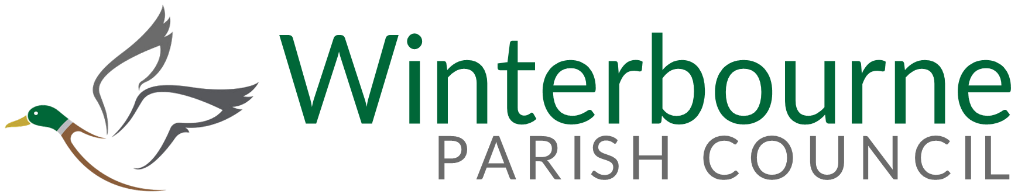 FINANCE & GENERAL PURPOSES COMMITTEE21 March 2022T Bowles (in the Chair)T Bowles            (P)                                                   J Brain           (A)D Marriott           (A)                                                   P Kembery    (A) R Climmer          (P)                                                   C Watkins     (A)N Labuschagne  (P)                                                   B Serjent       (P)Evacuation procedure: Leave via the fire door and assemble outside in the play area – NotedApologies for absence: Cllrs Marriott, Brain, Watkins & Kembery and Clerk Sally WatkinsonAlso in attendance: Cllrs Dyer and Newport.Declaration of Interest Under the Localism Act 2011: Cllrs Labuschagne as South Gloucestershire Councillor. 48.03/22 - Minutes of the Meeting held on the 21 February 2022 - The minutes were approved. 49.03/22 - Clerk’s ReportMatters ArisingA date of 14th April has been set by the contractor for the tree stump removal adjacent to Frenchay Village Hall. Clerk to liaise with contractor and confirm date Cllr Dyer is required on siteWe have identified and made contact with local churches and care homes and so far we have 3 definite Jubilee celebration cakes wanted. Cllrs Climmer and Newport to liaise with Clerk regarding potential cake providers. New sim cards have been purchased and fitted for both of the pavilions at the Recreation ground. The cost of these is £50 a month. Going forward as previously discussed the cost  will be split so the Parish Council pay 50% and the Sports Association pays 50%, which they will then allocate out to the tennis, cricket and football clubs. The new noticeboard has been installed at the Duck pond and the Fishing Club have been advised.The issue of users being unable to lock the side door of the Greenfield Centre for safety reasons, has been solved by having a screw thumb turn lock fitted on the inside.  50.03/22 - Grant ApplicationsThe following grants were recommended:
Frenchay Flower Show & Fete - £250
1st Winterbourne & Winterbourne Down Brownies - £200   Cllr Bowles proposed, and Cllr Climmer seconded. All members in favour.51.03/22 - To consider the final version of the Bye Laws.  
Members considered the revised draft byelaws and made several suggested amendments.52.03/22 - Reports from Task Groups:FrenchayCllrs Kembery and Bowles have met with NBT and Redrow to discuss outstanding works. Frenchay Councillors are to compile a schedule of outstanding items to be addressed in order to achieve the handover of Frenchay Parklands.Winterbourne to include the Recreation Field, Duck Pond and AllotmentsThere is a further meeting later this week with the Cricket and Football Clubs and the working group to look into the work required at the pavilion.The Fishing Club plan to introduce barley straw in to the duck pond to help limit algae. Cllr Climmer and Clerk to liaise with fishing club.The Dingle, Winterbourne Down, Hambrook and WhiteshillCllrs Climmer & Dyer suggest that the bench by the War Memorial on Whiteshill Common be replaced to accept the request from a member of the public to provide a new commemorative bench. Members agreed and wanted to ensure the existing commemorative plaque is retained on the new bench.Greenfield CentreMembers agreed that Cllrs Newport and Marriot organise an afternoon tea party at The Greenfield Centre to celebrate the forthcoming Jubilee. A date before the Jubilee Bank Holiday needs to be confirmed to try to avoid clashes with other community events.Meeting concluded 8.10pmActionsClerkCllrs Climmer & NewportFrenchay CllrsCllr Climmer & ClerkCllrs Newport 
& Marriot, Clerk